
Ministério da Educação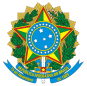 PAUTA DA REUNIÃO DO DIA 13 DE MARÇO DE 2024NºFUNDAÇÃOAPOIADATIPO DE PROCESSONº PROCESSO1FSADUAEBAUTORIZAÇÃO23000.004579/2024-612FACCMASTRENOVAÇÃO DE AUTORIZAÇÃO23000.021918/2023-923FEENGUFCSPARENOVAÇÃO DE AUTORIZAÇÃO          23000.005002/2024-764FUNAPEIPEAAUTORIZAÇÃO23000.005107/2024-255FUNAPEUNBRENOVAÇÃO DE AUTORIZAÇÃO   23000.006481/2024-486FUNISELVAUFRRENOVAÇÃO DE AUTORIZAÇÃO   23000.006744/2024-197FAIFCEIFROAUTORIZAÇÃO23000.007138/2024-118FUNDAPEUNIRRENOVAÇÃO DE AUTORIZAÇÃO   23000.007791/2024-809FEESCCPRMRENOVAÇÃO DE AUTORIZAÇÃO 23000.007804/2024-1110FEESCHU-UFSC/EBSERHRENOVAÇÃO DE AUTORIZAÇÃO 23000.000394/2024-8711FUNETEC-PBUNIVASFRENOVAÇÃO DE AUTORIZAÇÃO 23000.007810/2024-7812FUNDEPIPQMRENOVAÇÃO DE AUTORIZAÇÃO 23000.007817/2024-9013FUNDEPHC-UFMG/EBSERHRENOVAÇÃO DE AUTORIZAÇÃO 23000.007909/2024-7014FEESCIFCRENOVAÇÃO DE AUTORIZAÇÃO 23000.045032/2023-3415FEPESEENAPRENOVAÇÃO DE AUTORIZAÇÃO 23000.045024/2023-9816PATRIAIPQMRENOVAÇÃO DE AUTORIZAÇÃO 23000.007986/2024-2017FUNTEF-PRUNILARENOVAÇÃO DE AUTORIZAÇÃO 23000.008095/2024-9118FUNTECUFGRENOVAÇÃO DE AUTORIZAÇÃO 23000.041005/2023-9219FADESPUFOPARENOVAÇÃO DE AUTORIZAÇÃO 23000.008199/2024-0320FUNARBEIF SUDESTE MGRENOVAÇÃO DE AUTORIZAÇÃO 23000.008206/2024-6921FUNDEPUNIFALRENOVAÇÃO DE AUTORIZAÇÃO23000.008508/2024-3722COPPETECUNIRIORENOVAÇÃO DE AUTORIZAÇÃO23000.008521/2024-9623FUNDAPEIFRRAUTORIZAÇÃO23000.008546/2024-9024FAPURUFRRJRECREDENCIAMENTO23000.043527/2023-2925FADE-UFPEUFAPERENOVAÇÃO DE AUTORIZAÇÃO23000.043518/2023-38